Ponovimo…1.dio -Snalaženje u operacijskom sustavu1. promijeni temu na radnoj površini2. postavi ikone radne površine na srednju veličinu i poredaj ih po vrsti3. isključi da su ikone automatski poredane4. stavi ikone Ovaj PC-prečac i Koš za smeće na desnu stranu radne površine.5. postavi programsku traku na desnu stranu radne površine6. dodaj ikonu PowerPoint na programsku traku7. otvori upravljačku ploču pomoću alata za pretraživanje, postavi prikaz male ikone(desno piše prikaz kategorija)8. otvori gdje se vidi koji sustav imamo na računalu9. otvori gdje deinstaliramo programe10. otvori gdje podešavamo datum i sat11. zatvori sve otvorene prozore2. dio-organizirajmo svoje podatke1. Otvori svoju mapu na lokalnom disku d (ili e) u toj mapi napravi mapu Zadatak32. u mapi Zadatak3 napravi 2 mape Osijek i Zagreb3. u mapu Osijek skini 4 slike Osijeka i nazovi ih Osijek1, Osijek2, Osijek3 i Osijek44. u mapu Zagreb skini 4 slike Zagreba i nazovi ih Zagreb1, Zagreb2, Zagreb3 i Zagreb45. u mapi Osijek napravi novi tekstni dokument i nazovi ga Osijek, otvori dokument i napiši Slavonija. Provjeri veličinu dokumenta Osijek6. u mapi Zagreb napravi novi Dokument programa Microsoft Word, nazovi ga Regija i u njemu napiši Slavonija. Provjeri njegovu veličinu. Jesu li dokumenti s istim sadržajem jednake veličine? Što misliš zašto?7. otvori obje mape Zagreb i Osijek  da se vidi sadržaj. Postavi ih jednu  pored druge. U mapama postavi prikaz vrlo velike ikone8. iz mape Zagreb premjesti dokument Regija u mapu Osijek9. iz mape Zagreb kopiraj sliku Zagreb2 u mapu Osijek10. iz mape Osijek premjesti sliku Osijek2 u mapu Zagreb, a sliku Osijek3 kopiraj u mapu Zagreb11. ako si dobro radio/la imaš u mapi Osijek dokumente: Regija, Osijek, Osijek1, Osijek3, Osijek4, Zagreb2, a u mapi Zagreb: Zagreb1, Zagreb2, Zagreb3, Zagreb4, Osijek2 i Osijek 312. provjeri veličinu mape Zadatak3 (12 datoteka i 2 mape)13. promijeni ikonu mapi zadatak314. napravi prečac na radnoj površini do mape Zadatak315. obriši prečac, isprazni koš za smećeKad si gotov/a otvori e-sferu (https://www.e-sfera.hr) –gore desno prijava i onda izdanja-udžbenik pronađi 5.r i klikni na Sadržaj (a ne prelistaj)Korisničko ime: ucenik, lozinka: ucenikSK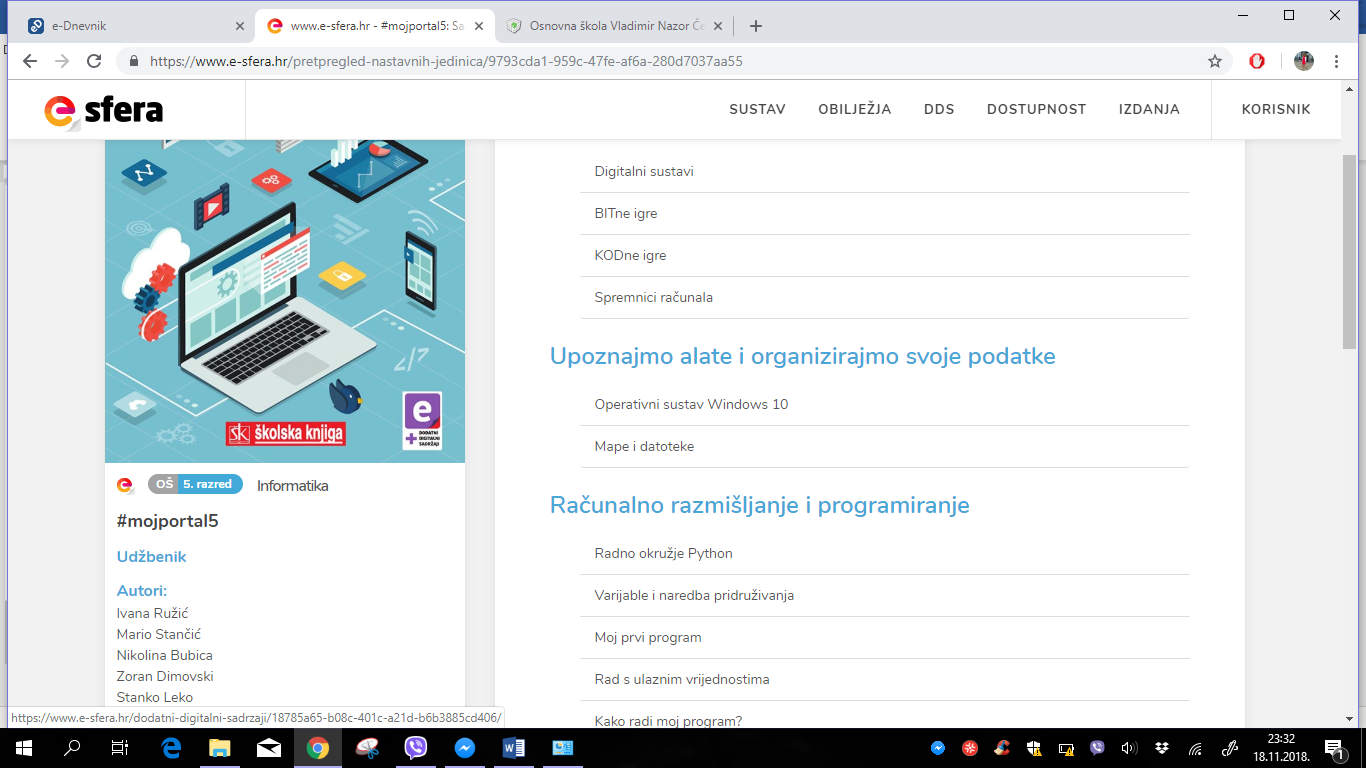 Klikni na Operativni sustav Windows i klikni na sličicu provjeri znanje-riješi test za vježbuIsto napravi i s dijelom Mape i datoteke.Ako je potrebno može si otvoriti e-sferu sa sadržajem udžbenika u drugom prozoru preglednika.